Supplementary Material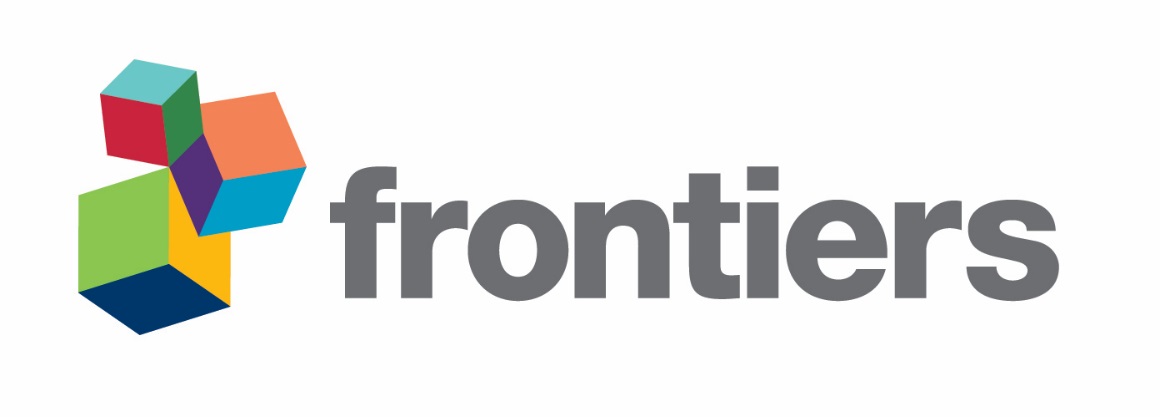 Table SI-1: Experimentally determined retention times of all analyzed components, and if they are present as solids at 298 K, the solvents used. All retention times were measured at a flow rate of 0.6 ml/min as well as at 308 K column and 298 K measuring cell temperature.Standard uncertainity: u(V) = 10 µl/min.Table SI-2: 5-Hydroxymethylfurfural (HMF) yields in choline chloride:water (ChCl:W), levulinic acid (LA), and choline chloride:levulinic acid (ChCl:LA); reaction temperature: 323 K; fructose starting concentration: 2.5 wt.%; pressure: 1 bar.(a) Due to the short time between sampling and the duration of the HPLC analysis, the samples were analyzed only once. Accordingly, no standard deviation could be calculated.Standard uncertainty: u(m) = 0.15 mg; u(wH2O) = 0.03; u(T) = 0.5 K; u(YHMF) = 1.7 %.Table SI-3: The different deep eutectic systems (DESs), each composed of a hydrogen bond acceptor (HBA) and one of the two carboxylic acids: lactic acid (LAA) and levulinic acid (LA). The maximum 5-hydroxymethylfurfural (HMF) yields are listed in ascending order from left to right. In addition, the pH measured in the various DESs is documented.Standard uncertainty: u(m) = 0.15 mg; u(wH2O) = 0.03; u(T) = 0.5 K; u(YHMF) = 1.7 %; u(pH) = 0.02.Table SI-4: 5-Hydroxymethylfurfural (HMF) yields in deep eutectic systems consisting out of tetraethyl ammonium chloride with levulinic (LA) or lactic acid (LAA) in a molar ratio of 1:2; reaction temperature: 323 K; fructose starting concentration: 2.5 wt.%; pressure: 1 bar.(a) Due to the short time between sampling and the duration of the HPLC analysis, the samples were analyzed only once. Accordingly, no standard deviation could be calculated.Standard uncertainty: u(m) = 0.15 mg; u(wH2O) = 0.03; u(T) = 0.5 K; u(YHMF) = 1.7 %.Table SI-5: 5-Hydroxymethylfurfural (HMF) yields in deep eutectic systems based on levulinic acid (LA) in a molar ratio of 1:2; reaction temperature: 323 K; fructose starting concentration: 2.5 wt.%; pressure: 1 bar.(a) Due to the short time between sampling and the duration of the HPLC analysis, the samples were analyzed only once. Accordingly, no standard deviation could be calculated.Standard uncertainty: u(m) = 0.15 mg; u(wH2O) = 0.03; u(T) = 0.5 K; u(YHMF) = 1.7 %.Table SI-6: 5-Hydroxymethylfurfural (HMF) yields in deep eutectic systems based on lactic acid (LAA) in a molar ratio of 1:2; reaction temperature: 323 K; fructose starting concentration: 2.5 wt.%; pressure: 1 bar.Standard uncertainty: u(m) = 0.15 mg; u(wH2O) = 0.03; u(T) = 0.5 K; u(YHMF) = 1.7 %.Table SI-7: 5-Hydroxymethylfurfural (HMF) yields in the deep eutectic system tetraethyl ammonium chloride:levulinic acid (TEAC: LA) in a molar ratio of 1:2 with various catalysts added directly (in powder form); reaction temperature: 323 K; fructose starting concentration: 2.5 wt.%; catalyst concentration: 4.0 wt.%; pressure: 1 bar.(a) Due to the short time between sampling and the duration of the HPLC analysis, the samples were analyzed only once. Accordingly, no standard deviation could be calculated.Standard uncertainty: u(m) = 0.15 mg; u(wH2O) = 0.03; u(T) = 0.5 K; u(YHMF) = 1.7 %.Table SI-8: Manufacturer, purity and CAS-number of the used chemicals.(a) No information available from Merck KGaA.(b) According to Sigma Aldrich; according to Karl Fischer titration, however, 86.9%.(c) A 0.22 μm membrane filter (Millipak Express, Merck KGaA, Darmstadt, Germany) ensures particle- and bacteria-free water.(d) 0.1 mol / l sulfuric acid.Table SI-9: Experimental measured solubility of fructose (298 K, 1 bar) in DESs and water content of the DESs.DES	xfructose 	    xwater 
[mol/mol]a      [mol/mol] b  a: mol/(mol DES+fructose)     b: mol/(mol DES+water) 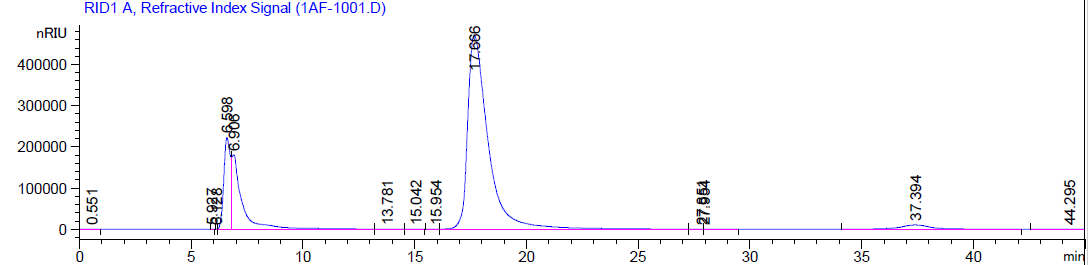 Figure SI-1: HPLC chromatogram (RI – refractive index) of a reaction mixture after a reaction time of 288 hours without additional catalyst. Reaction from fructose to HMF at 323.15 K and 1 bar in the DES TEAC:LA. The peaks belong to tetraethyl ammonium chloride (TEAC; 6.598 min), levulinic acid (LA at 17.666 min) and 5-hydroxymethylfurfural (HMF at 37.394 min). TEAC and water (at 6.906 min) could not be separated by the applied HPLC method. Neither fructose (the substrate; retention time about 9.5 min) nor any other side products were detected.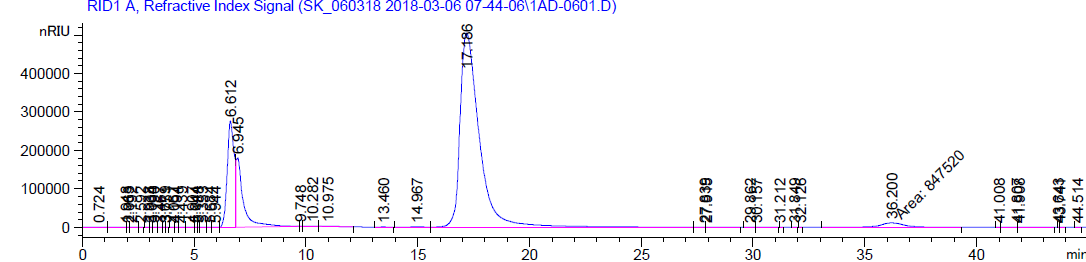 Figure SI-2: HPLC chromatogram (RI – refractive index) of a reaction mixture after a reaction time of 5 hours containing catalyst HPA-5. Reaction from fructose to HMF at 323.15 K and 1 bar in the DES TEAC:LA. The peaks belong to tetraethyl ammonium chloride (TEAC; 6.612 min), levulinic acid (LA at 17.186 min) and 5-hydroxymethylfurfural (HMF at 36.200 min). TEAC and water (at 6.945 min) could not be separated by the applied HPLC method. Neither fructose (the substrate; retention time about 9.5 min) nor any other side products were detected.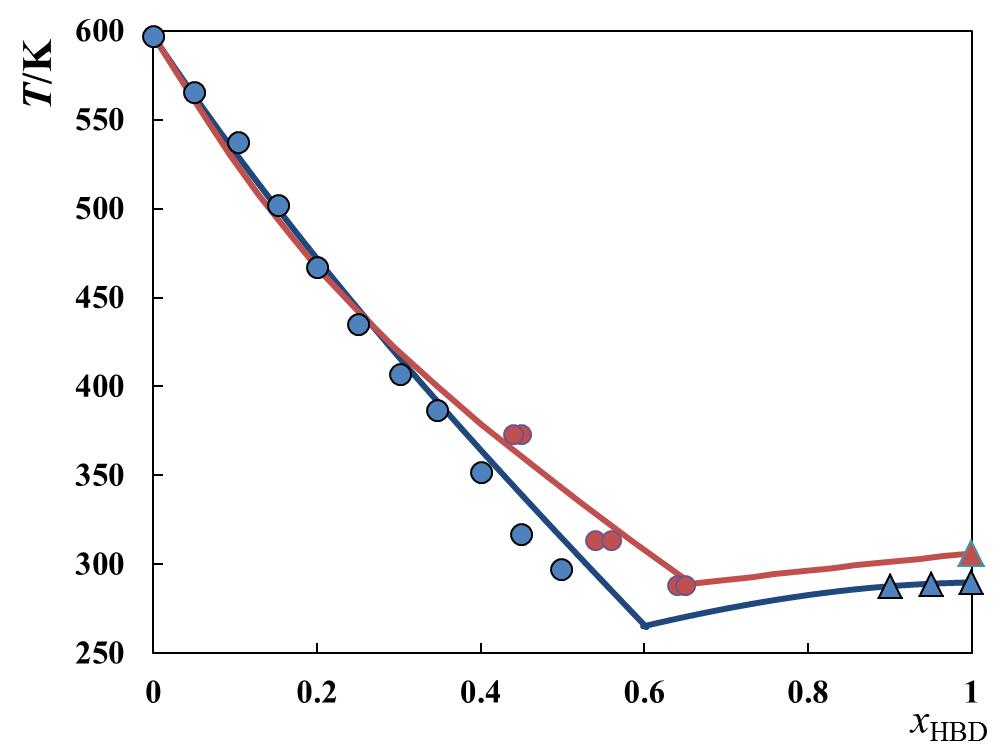 Figure SI-3: Solid-liquid equilibrium between HBD and choline chloride (ChCl) at 1 bar. Red: HBD = levulinic acid (LA), this work. Blue: HBD = DL-lactic acid (LAA), results from literature[29]. Symbols are experimental data (circles: ChCl solubility; triangles: HBD solubility), lines are PC-SAFT predictions using the parameters from refs.[27, 28] without using any binary interaction parameters. Solubility modeling required fusion data: enthalpy of fusion (4300 J/mol for ChCl; 11340 J/mol for LAA; 17136 J/mol for LA) and melting temperature (597 K for ChCl; 306 K for LA; 289 K for LAA); heat capacity differences between solid and liquid phase were set to zero for solubility modeling.Figure SI-4: Coloring of samples of reaction mixtures at 323 K after 1 hour (left sample) and after 48 hours (right sample). The starting weight fraction of fructose was 2.5 w% in the DES tetraethyl ammonium chloride:levulinic acid (TEAC:LA 1:2). Catalyst HPA-5 was added to the reaction mixture undissolved as a powder. The brownish color denotes to the formation of side products, i.e. especially humins.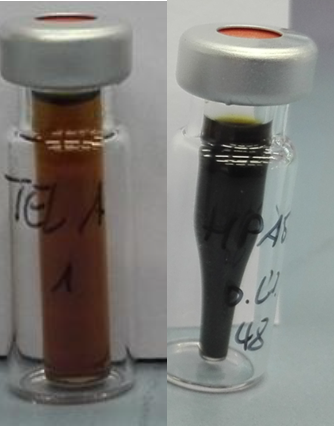 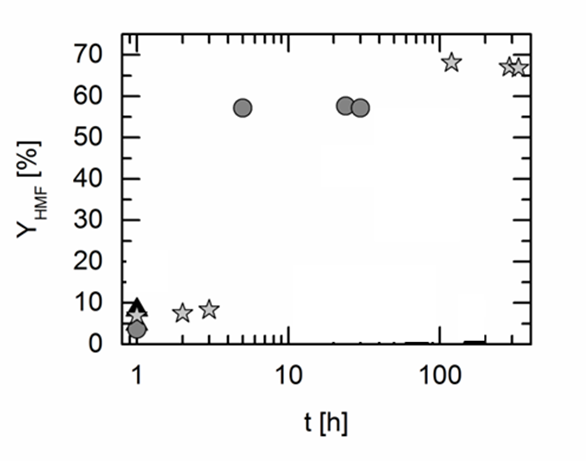 Figure SI-5: 5-Hydroxymethylfurfural (HMF) yield over time in the deep eutectic systems consisting of tetraethyl ammonium chloride and levulinic acid (TEAC:LA 1:2) with different catalysts. The catalysts were added to the fructose+DES mixture undissolved as a powder. Reaction temperature: 323 K; wFRU,0 = 2.5 wt.%. Symbols present yields in different reaction medium: circles: TEAC:LA with HPA 5; stars: TEAC:LA without catalyst.ComponentsSolventRetention time [min]Water-6.5Choline chloride (ChCl)Water6.5Tetraethyl ammonium chloride (TEAC)Water6.6Tetrabutyl ammonium chloride (TBAC)Water6.7FructoseWater9.8Lactic acid (LAA)-13.7Levulinic acid (LA)-17.45-hydroxymethylfurfural (HMF)Water36.3time [h]ChCl:WChCl:WLALAChCl:LAChCl:LAtime [h]YHMF [%]SD [%]YHMF [%]SD [%]YHMF [%]SD [%]1----8.31(a)2----10.31(a)3----12.18(a)480.000.0014.140.0022.701.03121--14.380.0036.252.541650.000.0013.860.0051.710.44288--11.744.0857.190.73332----57.460.13HBATBACTBACChClChClTEACTEACHBDLAALALAALALAALAYHMF [%]40.647.852.657.559.668.1pH [-]0.831.710.481.621.372.92time[h]TEAC:LATEAC:LATEAC:LAATEAC:LAAtime[h]YHMF [%]SD [%]YHMF [%]SD [%]16.92(a)--27.46(a)--38.36(a)--4844.941.1929.421.5312168.11-57.043.6828867.042.76--312--59.065.7933266.812.12--350--59.554.92time[h]ChCl:LAChCl:LATBAC:LATBAC:LATEAC:LATEAC:LAtime[h]YHMF [%]SD [%]YHMF [%]SD [%]YHMF [%]SD [%]18.31(a)5.32(a)6.92(a)210.31(a)5.32(a)7.46(a)312.18(a)5.42(a)8.36(a)4822.701.0315.990.6744.941.1912136.252.54--68.11-16551.710.4444.200.74--28857.190.7347.760.8467.042.7633257.460.1347.803.4266.812.12time[h]ChCl:LAAChCl:LAATBAC:LAATBAC:LAATEAC:LAATEAC:LAAtime[h]YHMF [%]SD [%]YHMF [%]SD [%]YHMF [%]SD [%]4822.122.8624.951.8329.421.5312128.720.8840.230.7357.043.6816841.070.39----31252.611.7340.651.1859.065.7935052.071.7140.541.4559.554.92time[h]TEAC:LA+NH4VO3TEAC:LA+NH4VO3TEAC:LA+VOSO4TEAC:LA+VOSO4TEAC:LA+HPA-5TEAC:LA+HPA-5time[h]YHMF [%]SD [%]YHMF [%]SD [%]YHMF [%]SD [%]14.89(a)16.66(a)3.65(a)5----57.16(a)243.00(a)45.47(a)57.67(a)302.62(a)----482.55(a)45.82(a)--721.71(a)----1701.84(a)----NameManufacturerPurity [wt.%]CAS-numberAcetonitrileVWR International99.975-05-8Choline chlorideSigma Aldrich98.067-48-1CombiTitrant 5Merck KGaA(a)(a)D-(-)-fructoseSigma Aldrich99+57-48-7Dimethyl sulfoxideMerck KGaA99.967-68-55-(Hydroxymethyl)furfuralMolekula99.167-47-0Levulinic acidSigma Aldrich98.0123-76-2Malonic acidAlfa Aesar99+141-82-2(-)-MentholTokyo Chemical Industry99+2216-51-5MethanolMerck KGaA99.967-56-1DL-lactic acidSigma Aldrich~90(b)50-21-5L-lactic acid (anhydrous)Alfa Aesar98.079-33-4Deionized waterMerck KGaA(c)(c)Oxalic acidSigma Aldrich98.0144-62-7Sulfuric acidVWR  International99.9(d)7664-93-9Tetrabutyl ammonium chlorideCarbolution98.01112-67-0Tetraethyl ammonium chlorideAlfa Aesar98.056-34-8ThymolTokyo Chemical Industry99.989-83-8ChCl:LA 0.0257 0.0257 0.1230.123TBAC:LA 0.0391 0.0391 0.1270.127TEAC:LA 0.0303 0.0303 0.0930.093ChCl:LAA ChCl:LAA 0.0806 0.0806 0.306 0.306 TBAC:LAA TBAC:LAA 0.0360 0.0360 0.197 0.197 TEAC:LAA TEAC:LAA 0.0479 0.0479 0.264 0.264 